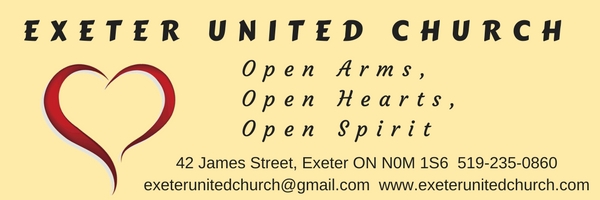 IMPORTANT: To confirm your booking this completed/ signed form and deposit must be received prior to the booking date.CONTACT INFORMATION:Name:	___________________________________________________________________Organization: _____________________________________________________________Address: _________________________________________________________________City: _______________________________	     Postal Code: ________________________Phone #: ___________________________	     Cell #: _____________________________Email: ___________________________________________________________________RENTAL INFORMATION:Purpose of Rental:   ________________________________________________________Number of People Expected: _________________________________________________ROOM REQUESTED & RENTAL RATES: ⃝ Social Hall		___ LESS THAN 2.5 HOURS		$  25			___ LESS THAN 5 HOURS		$  50			___ 5 HOURS OR MORE 		$100 ⃝ Parlour  		___ LESS THAN 2.5 HOURS		$  25			___ LESS THAN 5 HOURS		$  50			___ 5 HOURS OR MORE		$100 ⃝ Kitchen							$  50 ⃝ Basement 							$  25Sanctuary (rate based on duration and number of people) ____ LESS THAN 5 HOURS / LESS THAN 100 PEOPLE	$  75____ 5 HOURS OR MORE   / LESS THAN 100 PEOPLE	$125____ LESS THAN 5 HOURS / 100 - 199 PEOPLE 		$150____ 5 HOURS OR MORE   / 100 - 199 PEOPLE 		$250____ LESS THAN 5 HOURS / 200+ PEOPLE 		$225____ 5 HOURS OR MORE   / 200+ PEOPLE		$375____ GRAND PIANO____ ORGAN (only permitted for use by an experienced organist)____ SOUND SYSTEM____ PROJECTION SYSTEMADDITIONAL SERVICES:____	WIFI (password required)DATE(S) REQUESTED:____ ONE TIME RENTAL (full rental fee due with agreement)Date: ____________________________     Start Time:  _______________________	End Time: _____________________________ ONGOING RENTAL (one-week rental fee due with agreement to hold dates)Start Date:  ________________________End Date:    ________________________Start Time:  ________________________	End Time: _________________________Excluded Dates: _________________ / __________________ / __________________    _________________ / __________________ / __________________Please list any dates during this time that you will not require use of the room, including Statutory Holidays.FACILITY RENTAL AGREEMENTTERMS & CONDITIONSAs Exeter United Church is a non-profit community / organization we try to keep our rental rates reasonable. To keep our costs down we rely on our renters and groups to follow our terms and conditions. Please initial each item below.Facilities and equipment will be left tidy and clean, and in the same condition as found. If tables and chairs are used, they will be returned to their proper location. Additional costs may be charged for any extra cleaning or damage incurred if the facilities are not left in the same condition as found.Activities will be kept to the areas specified in this rental agreement.Use of the facilities will be limited to the times specified in this agreement unless special arrangements have been made.Third Party Liability Insurance is required, with a copy provided to the church at least one week prior to the rental.Alcohol, lottery, or gambling are not permitted.Nothing of any inflammatory or discriminatory nature will be permitted in the church building.In compliance with Health Unit Regulations all outside food brought into the church and served to the public must be recorded in the binder labelled for this purpose and located in the kitchen. This record must include the date, the name of the person bringing the food, and where the food came from i.e. Home baking, grocery store, farmers market etc.Smoking in any part of the building is prohibited by law. Smoking will be limited to the designated area in the parking lot and the receptacle provided will be used for all butts.Exeter United Church, its employees and its officers will not be held responsible for personal injury, damage to personal items, or for the loss or theft of any items belonging to the renter or persons attending the event.I have carefully read the rental terms and conditions and I agree on behalf of my group / event that I will abide by the terms and conditions of the Exeter United Church Rental Agreement.SIGNATURE: 								DATE:									CHURCH FACILITY CHECKLISTTO BE FILLED OUT BEFORE AND AFTER RENTALSKITCHEN Stoves Clean _____________________________________________________Floors Swept______________________________________________________Counters Wiped __________________________________________________Garbage & Recycling emptied ________________________________________No Leftovers in fridge ______________________________________________PARLOUR / SOCIAL HALLChairs / Tables put away ____________________________________________Floors swept/tidy _________________________________________________SANCTUARYNo garbage in pews ________________________________________________Stage floor left clean _______________________________________________Shown where to find the garbage, recycling and brooms __________________Shown location of lights and washrooms _______________________________Shown how to lock & unlock doors (where applicable) ____________________Emergency Contact Information ______________________________________NOTES: _________________________________________________________